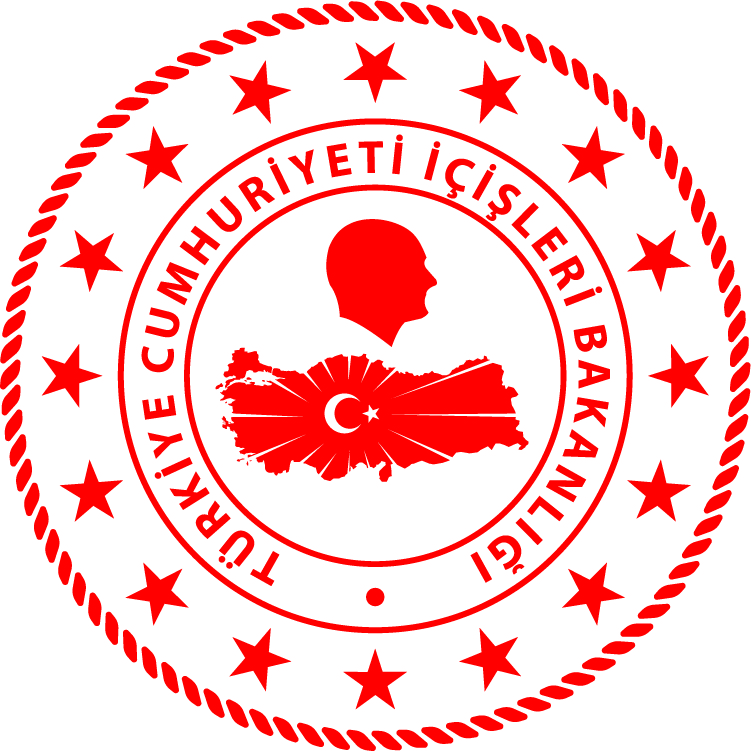 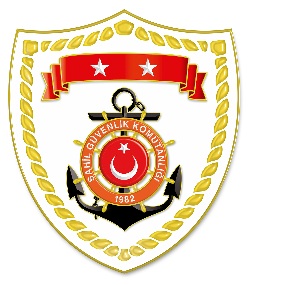 Marmara BölgesiEge BölgesiDoğu Anadolu BölgesiS.
NoTARİHMEVKİ VE ZAMANKURTARILAN SAYISIKURTARILAN/YEDEKLENEN TEKNE SAYISIAÇIKLAMA128 Temmuz 2020İSTANBUL/Beykoz
16.56--Çubuklu Sahili’nden denize giren 1 şahsın gözden kaybolduğu ve boğulmuş olabileceği bilgisinin alınması üzerine icra edilen arama kurtarma faaliyeti neticesinde, bahse konu şahsın cansız bedeni kıyıdan 15 metre uzaklıkta ve 17 metre derinlikten çıkarılarak 112 Acil Sağlık Ambulansı personeline teslim edilmiştir.228 Temmuz 2020KIRKLARELİ/Vize
10.18--Kıyıköy açıklarından Ukrayna Odessa limanına intikalde olan Hindistan bayraklı ticari gemide, aşçı olarak görev yapan 1 mürettebatın gemide olmadığının fark edilmesi üzerine  Bulgaristan Sınır Polisi Botu tarafından arama kurtarma faaliyeti başlatıldığı bildirilerek yardım talebinde bulunulmuştur. Görevlendirilen Sahil Güvenlik Botu tarafından başlatılan arama kurtarma faaliyetine devam edilmektedir.S.
NoTARİHMEVKİ VE ZAMANKURTARILAN SAYISIKURTARILAN/YEDEKLENEN TEKNE SAYISIAÇIKLAMA128 Temmuz 2020İZMİR/Karaburun
01.0041-Karaburun açıklarında Yunanistan unsurları tarafından Türk Karasularına geri itilen lastik bot içerisindeki 41 düzensiz göçmen kurtarılmıştır.228 Temmuz 2020AYDIN/Didim
15.481-Zonguldaklılar sitesi sahili açıklarında içerisinde 2 şahıs bulunan özel bir teknenin alabora olduğu, 1 şahsın yüzerek kıyıya çıktığı, diğer şahsın ise alabora olan tekneye tutunarak yardım talebinde bulunduğu bilgisinin alınması üzerine icra edilen arama kurtarma faaliyeti neticesinde, bahse konu şahıs tespit edilerek  kurtarılmıştır.S.
NoTARİHMEVKİ VE ZAMANKURTARILAN SAYISIKURTARILAN/YEDEKLENEN TEKNE SAYISIAÇIKLAMA129 Haziran 2020 VAN/Gevaş10.15--Van Gölü’nde kayıp olduğu değerlendirilen düzensiz göçmenlerin bulunması maksadıyla müştereken icra edilen arama kurtarma faaliyetlerine devam edilmektedir.